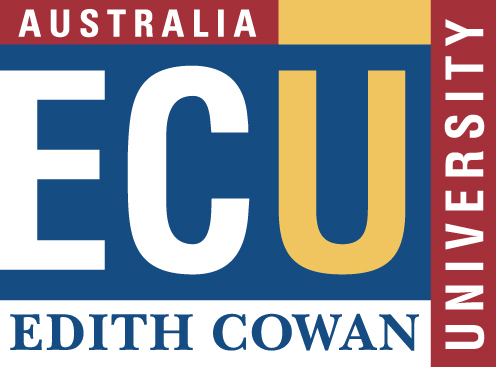 Temporary Disability Parking and Transport around Campus ApplicationInformationThere are occasions when a staff member may have a medical condition, which temporarily restricts their movement around campus. Staff may be eligible for temporary accessible parking or transportation around campus via Security. The Temporary Accessible Parking Permit will allow staff to park in the visitor and student parking bays.Eligibility CriteriaTo be eligible, the medical condition influencing their ability to walk should not exceed six months. Please note a parking permit may only be issued for a maximum period of 3 months, after which if still required they may apply for a second permit. For anything greater than 6 months, the Staff Member can pursue an ACROD permit through the State Government here. The staff member must also hold a current valid ECU parking permit and will need to provide a medical certificate from a medical practitioner advising they have a temporary medical condition, which impacts their ability to walk around the campuses.Staff member to complete Human Resources Services Centre to completeSecurity and Traffic Services to complete